План экологических акций Сентябрь – «Они живут в воде» (25.09 Всемирный день моря)Октябрь – «Лесные домишки»  (04.10 День животных)Ноябрь - «Вместе ярче!» (01.11 Международный день энергосбережения), «Птицы – наши друзья». Декабрь – «Берегите, дети, ёлку!»Январь – «Берегиня» (11.01 День заповедников и национальных парков) Февраль – «Жизнь среди льдин» (19.02 День китов,  27.02 День полярного медведя) Март – «Вестники весны» ( 21.03 День цветов)Апрель – «Птичий гомон» (01.04 День птиц)Апрель – «День Земли» (22.04 подари цветы, подари дерево другу)Май – «День рождения Тортилы» (23.05 День черепах),  не рвите одуванчикиИюнь – «Вторая жизнь мусора» (05. 06 День охраны окружающей среды) Июль – «Детский сад – цветущий сад» (украшение территории),  остановите поджоги, «Берегите муравья».Август – «Кошкин дом» ( к 15.08 день бездомных животных),                 «Берегите лес».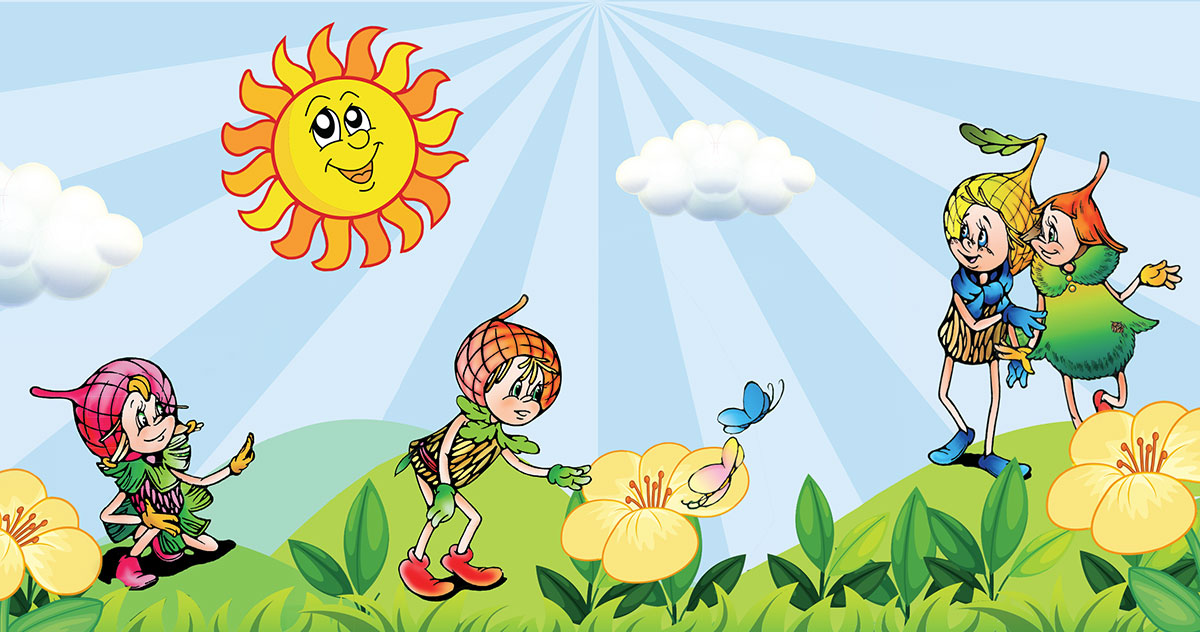 